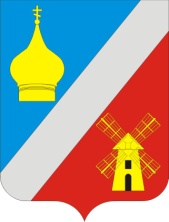 АДМИНИСТРАЦИЯФедоровского сельского поселенияНеклиновского района Ростовской областиРАСПОРЯЖЕНИЕ28 августа 2017г.                                     №    77                                     с. Федоровка В соответствии с Федеральным законом от 05.04.2013 г. г. № 44 – ФЗ «О  контрактной системе в сфере закупок товаров, работ, услуг для обеспечения государственных и муниципальных нужд»Утвердить:Проект договору подряда (Приложение №1).Форму котировочной заявки (Приложение № 2).         1.3     Локальный сметный расчет (Приложение № 3).	1.4     Техническое задание (Приложение № 4).Ведущему специалисту Администрации Федоровского сельского поселения (О.В. Карпенко) разместить на официальном сайте Российской Федерации для размещения информации о размещении заказов, заказ на выполнение работ по устройству ограждения территории детской игровой площадки в с. Ефремовка Федоровского сельского поселения Неклиновского района Ростовской области запроса котировок в соответствии с настоящим распоряжением.Настоящее распоряжение вступает в силу с момента подписания.Контроль за исполнением данного распоряжения оставляю за собой.И.о. Главы Администрации                                         Федоровского сельского поселения                                                      Т.В. Гончарова«О размещении заказа на выполнение работ по устройству ограждения территории детской игровой площадки в с. Ефремовка Федоровского сельского поселения Неклиновского района Ростовской области»